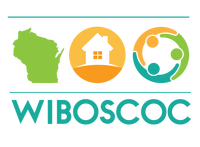 Balance of State Continuum of CareVeteran Advisory Board MinutesJanuary 15, 2020Open Meeting- 11:05amWelcome and IntroductionsPresent: Casey Levrich, Sharen Pease, Sarah Anderson, Lori Kirchgatter, Richard Holmstrom, Debbie Meye, Angel Kinnie, David Hunt, Cindy Kuzdas Excused: Iraida Vazquez, Chandler MillerUnexcused: Mike Hanke, Krista Coey, Larry GambleDecember Meeting Minutes sent out in e-mailAdditions or Corrections Lori Kirchgatter name spelt wrong on last page.Debbie Meye only received pg. 1-2 of min.Motion to ApproveCindy Kuzdas- firstSharen Pease- secondVoteAll ApprovedMembership List UpdateSet out current membership list of 14 people who will be on the committee.  Missing phone numbers and locations for a few people, and job titles.  Correct any info needed.Discussed who we could add to our group in the future to help grow it and make the group more inclusive Casey Levrich will reach out to Amy Mauel – emailed but have not heard back.Lori Kirchgatter reached out to Sauk & Brown county.  Will reach out to Sandy in Sauk county again. Lori will take the next step to get formal approval and recommendations of who to reach out to. Looking to get CVSO involved.Sarah Anderson suggested reaching out to Jefferson County VSO. Committee CharterAttendance requirements: - Can not have more than 2 unexcused absences in a calendar year.2020 VisionStand downs discussion– Sharen Pease - shared that the Kenosha and Racine CVSO and CVI share and rotate each year and have been doing it that way for 6 or 7 years with success. Veterans celebrations runs in conjunction. We include a barber, flu shots, donations from community, food. Cindy Kuzdas - shared they have two (2) annually in Milwaukee held at the armory.  Duluth has one that brings in Wisconsin, but the other areas are having more benefit fair type gathering.Richard Holmstrom – Benefit fairs with booths in the northern area – not enough veterans to make a stand down work.  Feeding America truck on site.The benefit resource fairs usually do not offer onsite services but offer resources.Angel Kinnie – Madison offers clothing stations, medical, dental, haircuts, transportation, breakfast and lunches.  One stop shop.Next Meeting – BOS Quarterly Meeting – February 13th, 2020Adjourn Meeting- 11:30am